Publicado en Madrid el 12/03/2024 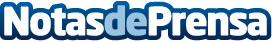 Las Fallas 2024 refuerzan su seguridad con desfibriladores y formación en RCP para convertirse en un referente europeo en cardioproteccciónLa empresa ALMAS INDUSTRIES cederá gratuitamente 10 desfibriladores, uno por cada Falla, a la Federación de Fallas de la Sección De Especial durante las Fiestas de Fallas 2024 y dará una charla sobre RCP/SVB a sus miembrosDatos de contacto:María GuijarroGPS Imagen y Comunicación, S.L.622836702Nota de prensa publicada en: https://www.notasdeprensa.es/las-fallas-2024-refuerzan-su-seguridad-con Categorias: Medicina Valencia Solidaridad y cooperación Otros Servicios Otras Industrias Servicios médicos http://www.notasdeprensa.es